БОЙОРОҡ				           №  71                                РАСПОРЯЖЕНИЕ        28 ноябрь   2023 й.	                                                         28 ноября  .«О публичных  слушаниях по проекту бюджета  Сельского поселения Сейтяковский сельсоветмуниципального района Балтачевский районРеспублики Башкортостан на  2024год и на плановый период  2025-2026  годов». 	В соответствии со статьей  28 Федерального закона от 06 октября . № 131 -ФЗ «Об общих принципах организации местного самоуправления в Российской Федерации»,  Положением о публичных слушаниях по проекту местного бюджета и отчета об исполнении местного бюджета" 1. Назначить публичные слушания по проекту решения Совета  сельского поселения Сейтяковский сельсовет муниципального района Балтачевский район Республики Башкортостан  "О бюджете сельского поселения Сейтяковский сельсовет муниципального района Балтачевский район  Республики Башкортостан  на 2024 год и на плановый период 2025-2026 годов" на  12 декабря 2023 года. Место проведения – здание  Администрации сельского поселения Сейтяковский сельсовет  (с. Сейтяково, ул. Центральная, 61).  Начало в 15.00ч.2. Определить, что:- прием письменных предложений по проекту бюджета сельского поселения Сейтяковский сельсовет муниципального района Балтачевский район Республики Башкортостан  на 2024 год на плановый период 2025-2026 годов осуществляется с 29 ноября  по 11 декабря  2023  года в рабочие  дни с 9.00 до 18.00 (обед с 12.30  до 14.00)  в здании Администрации сельского поселения Сейтяковский сельсовет муниципального района Балтачевский район  по адресу:  с.  Сейтяково,  ул. Центральная, 27;- указанные  предложения должны содержать фамилию, имя, отчество, дату и место рождения, адрес места жительства, серию, номер и дату выдачи паспорта гражданина  или иного заменяющего его документа, наименование и код органа выдавшего паспорт или документ, заменяющий паспорт гражданина.3.  Образовать Комиссию по подготовке и проведению публичных слушаний по проекту бюджета сельского поселения Сейтяковский сельсовет муниципального района Балтачевский район  Республики Башкортостан на 2024 год и на плановый период 2025-2026 годов ( далее Комиссия)  в составе трех человек.4.  Назначить членами Комиссии:1) Саяпову Гульфизу Мубаряковну  - председателя постоянной Комиссии Совета сельского поселения Сейтяковский  сельсовет  по бюджету, налогам, вопросам муниципальной собственности,          2) Карелину Физу Рафаэловну - члена постоянной Комиссии Совета сельского поселения Сейтяковский  сельсовет  по бюджету, налогам, вопросам муниципальной собственности,           3) Алтдинову Филину Файзельхановну- специалиста-инспектора по налогам и сборам администрации Совета сельского поселения Сейтяковский   сельсовет    5. Обнародовать настоящее  распоряжение  на информационном стенде в здании Администрации сельского поселения Сейтяковский сельсовет муниципального района Балтачевский район  Республики Башкортостан   28 ноября  .Глава сельского поселенияСейтяковский сельсовет:                                                                                     А.Х.Саяпов.БАШКОРТОСТАН  РЕСПУБЛИКАҺЫБАЛТАС  РАЙОНЫМУНИЦИПАЛЬ  РАЙОНЫНЫҢ ҺӘЙТӘК  АУЫЛ СОВЕТЫАУЫЛ  БИЛӘМӘҺЕ  ХАКИМИӘТЕҮҙәк урамы, 27 й., Һәйтәк ауылы, Балтас районы, Башкортостан Республикаһы, 452984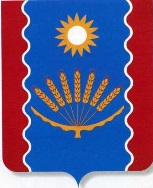 АДМИНИСТРАЦИЯ СЕЛЬСКОГО  ПОСЕЛЕНИЯСЕЙТЯКОВСКИЙ  СЕЛЬСОВЕТМУНИЦИПАЛЬНОГО   РАЙОНАБАЛТАЧЕВСКИЙ  РАЙОНРЕСПУБЛИКИ БАШКОРТОСТАНул. Центральная, д.27, с.Сейтяково, Балтачевский район, Республика Башкортостан, 452984БАШКОРТОСТАН  РЕСПУБЛИКАҺЫБАЛТАС  РАЙОНЫМУНИЦИПАЛЬ  РАЙОНЫНЫҢ ҺӘЙТӘК  АУЫЛ СОВЕТЫАУЫЛ  БИЛӘМӘҺЕ  ХАКИМИӘТЕҮҙәк урамы, 27 й., Һәйтәк ауылы, Балтас районы, Башкортостан Республикаһы, 452984АДМИНИСТРАЦИЯ СЕЛЬСКОГО  ПОСЕЛЕНИЯСЕЙТЯКОВСКИЙ  СЕЛЬСОВЕТМУНИЦИПАЛЬНОГО   РАЙОНАБАЛТАЧЕВСКИЙ  РАЙОНРЕСПУБЛИКИ БАШКОРТОСТАНул. Центральная, д.27, с.Сейтяково, Балтачевский район, Республика Башкортостан, 452984